All About School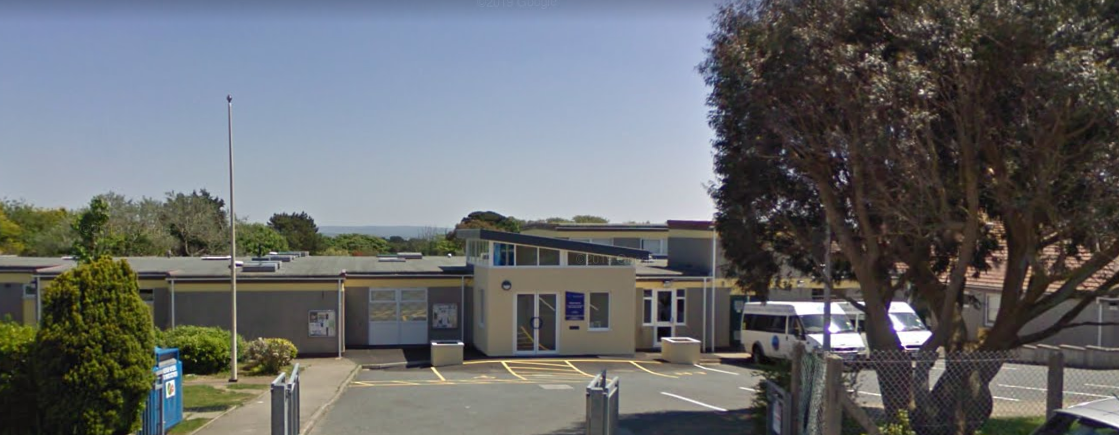 St. Uny C of E AcademyThese are my teachers…..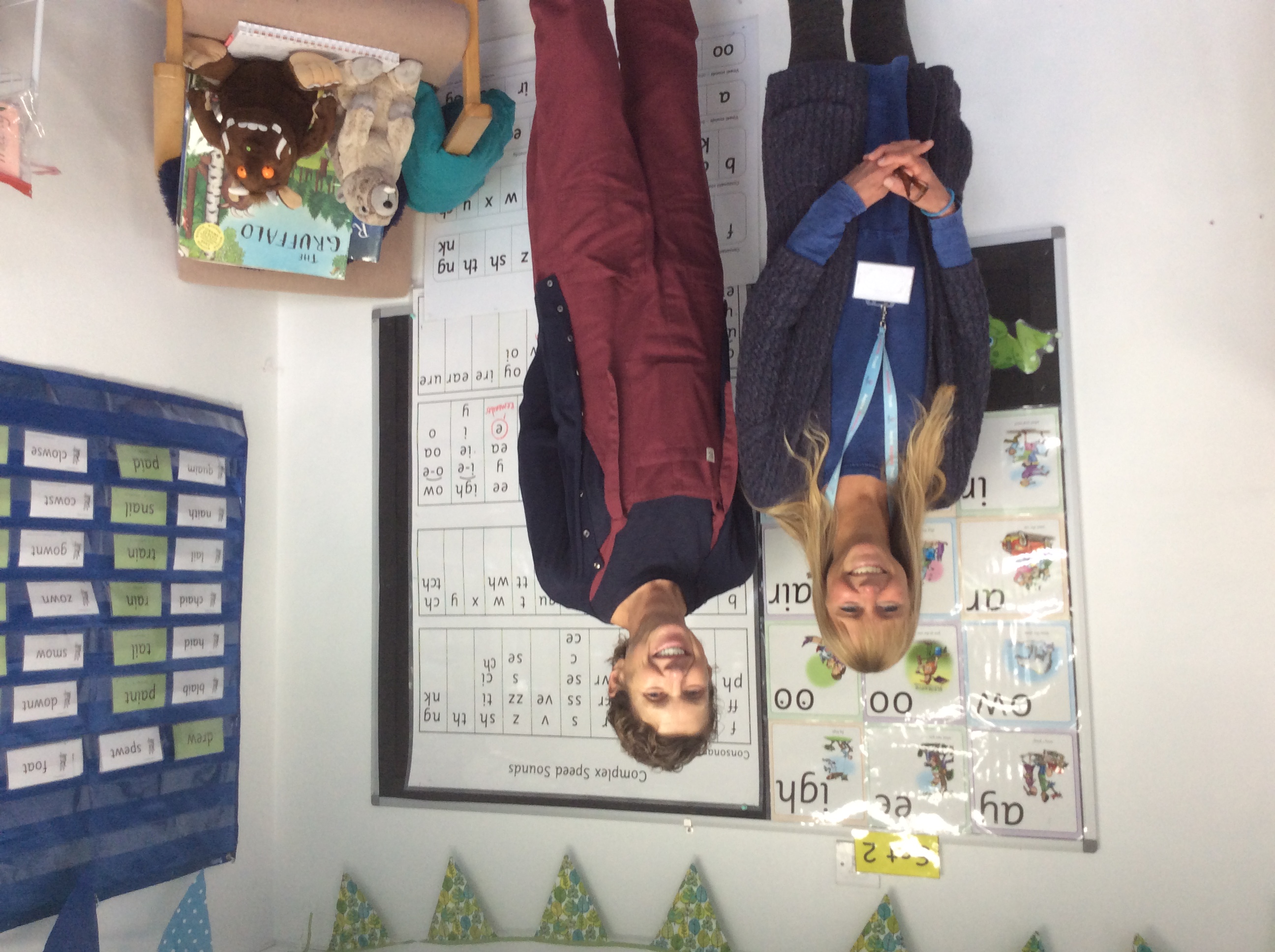 Miss Knight and Mrs. TaddeoI will wear a smart uniform to school.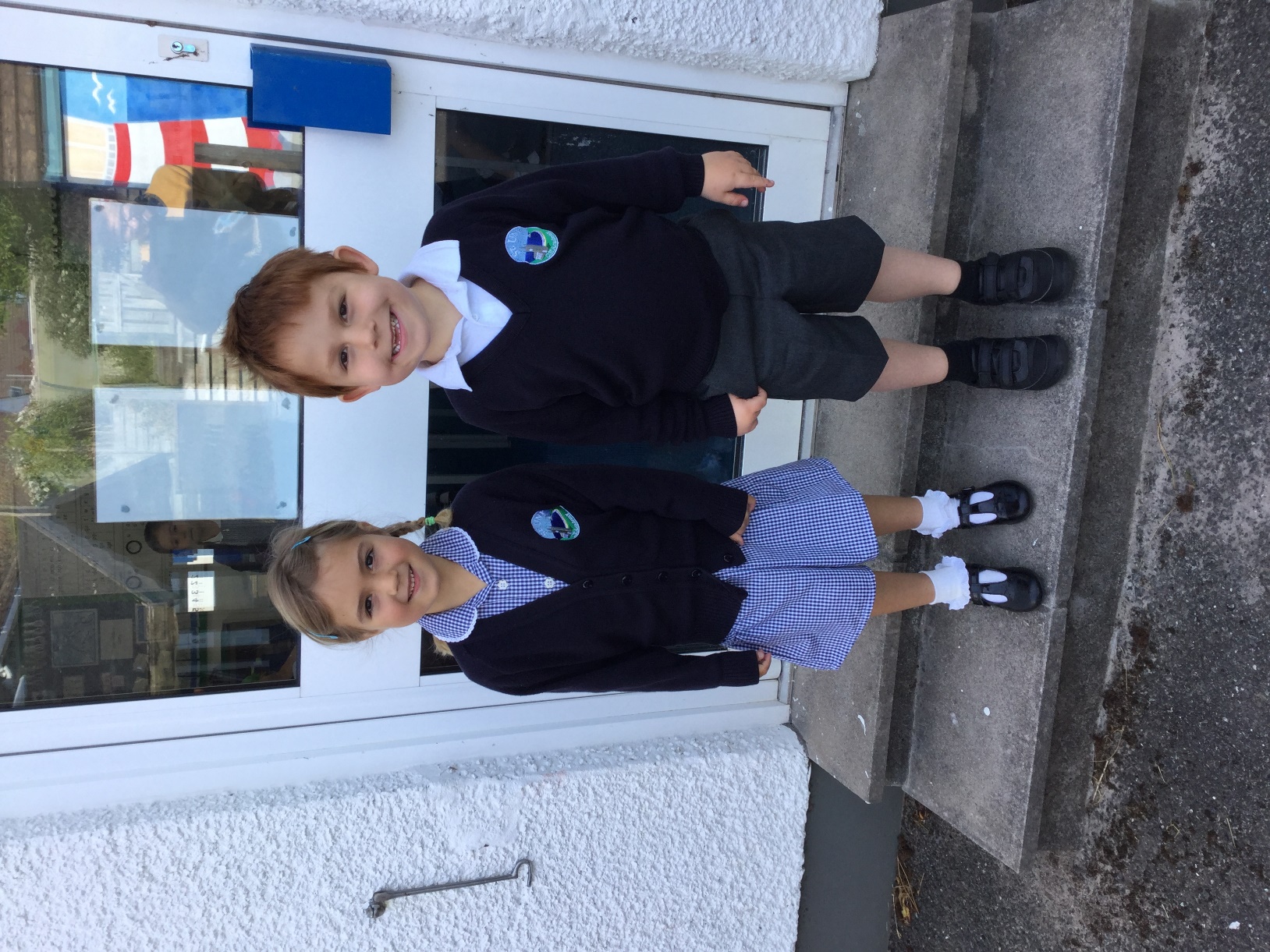 I will have my own coat peg.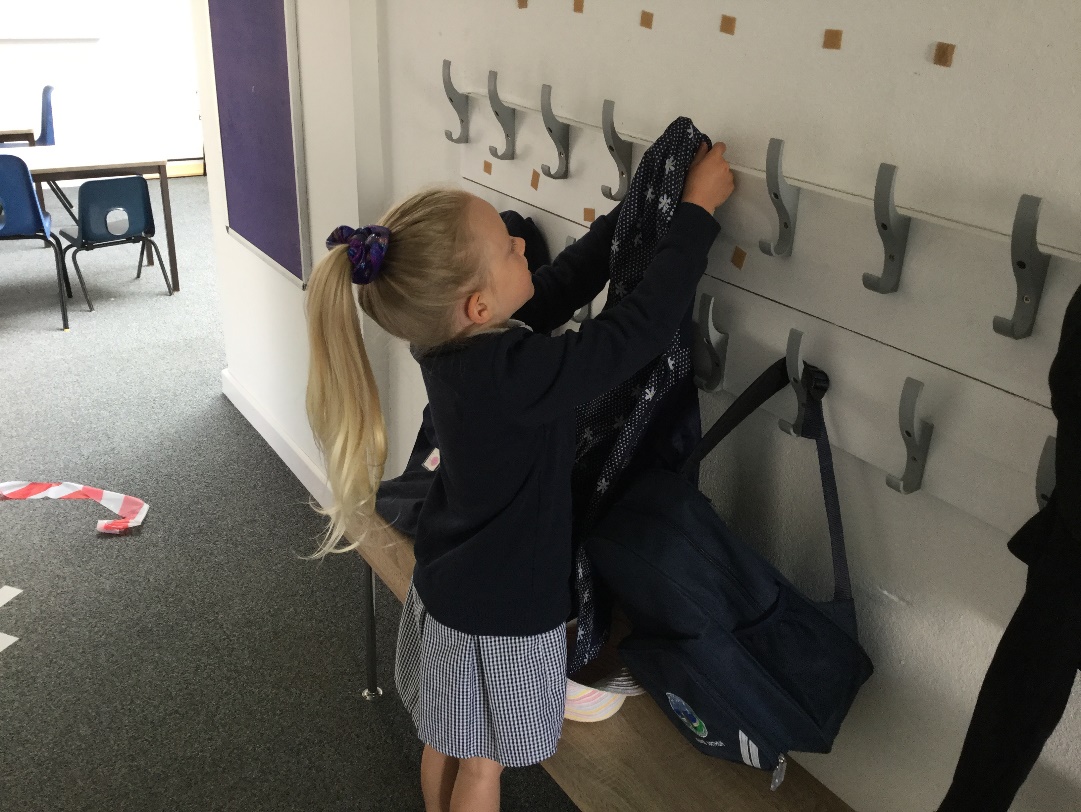 I can take my own water bottle to school.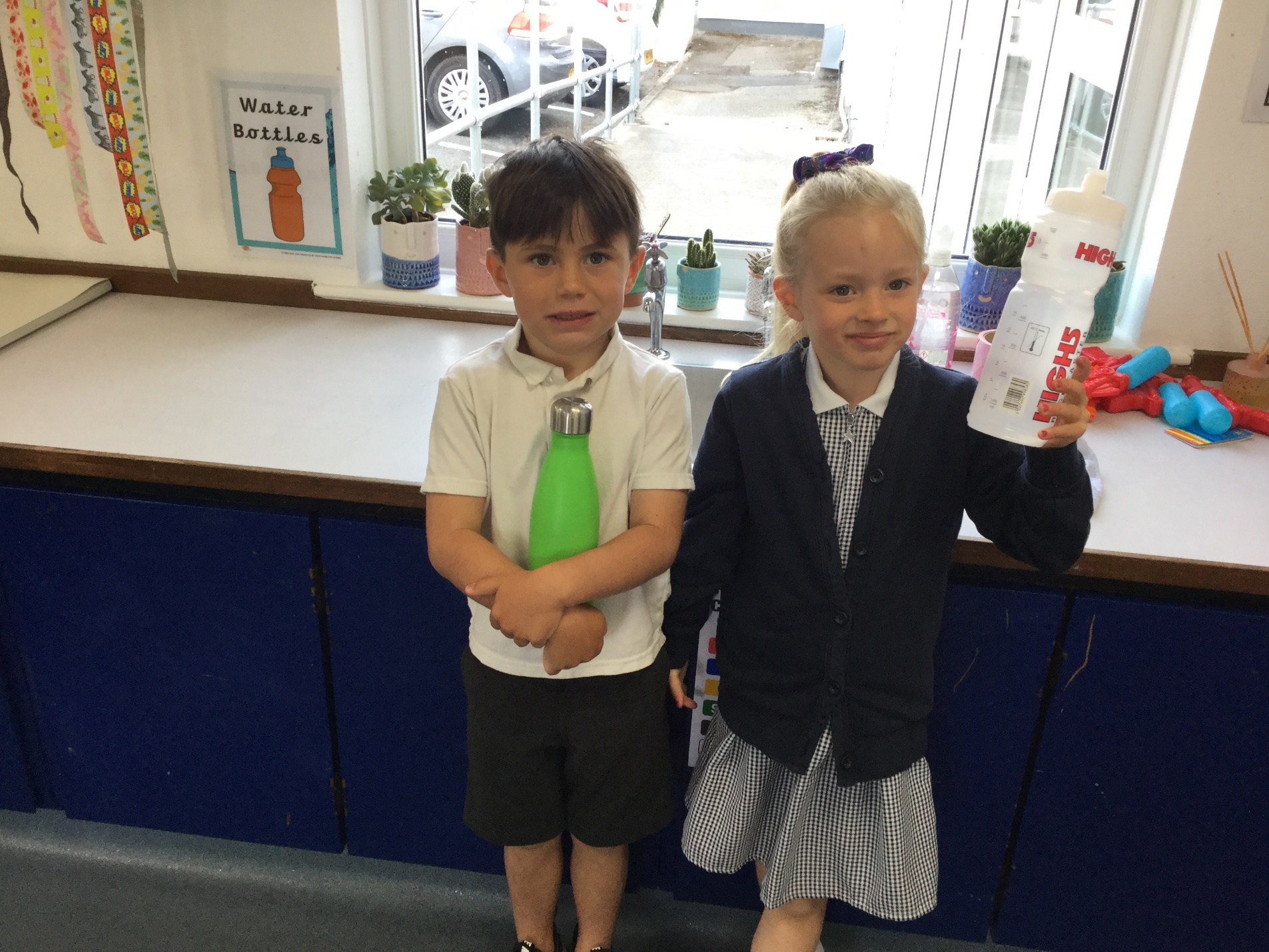 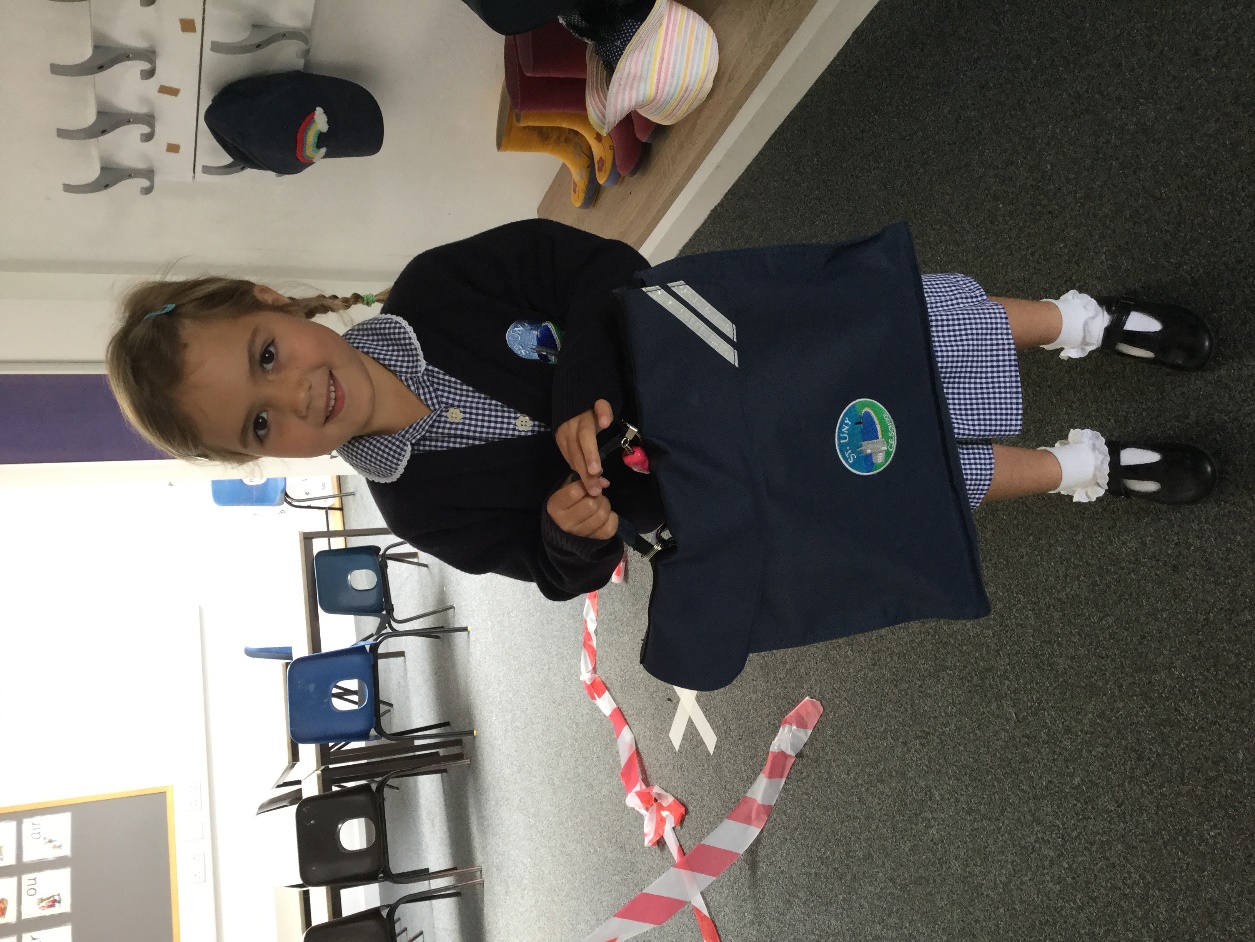 I will also have a school book bag.Kirstie will cook my lunch.  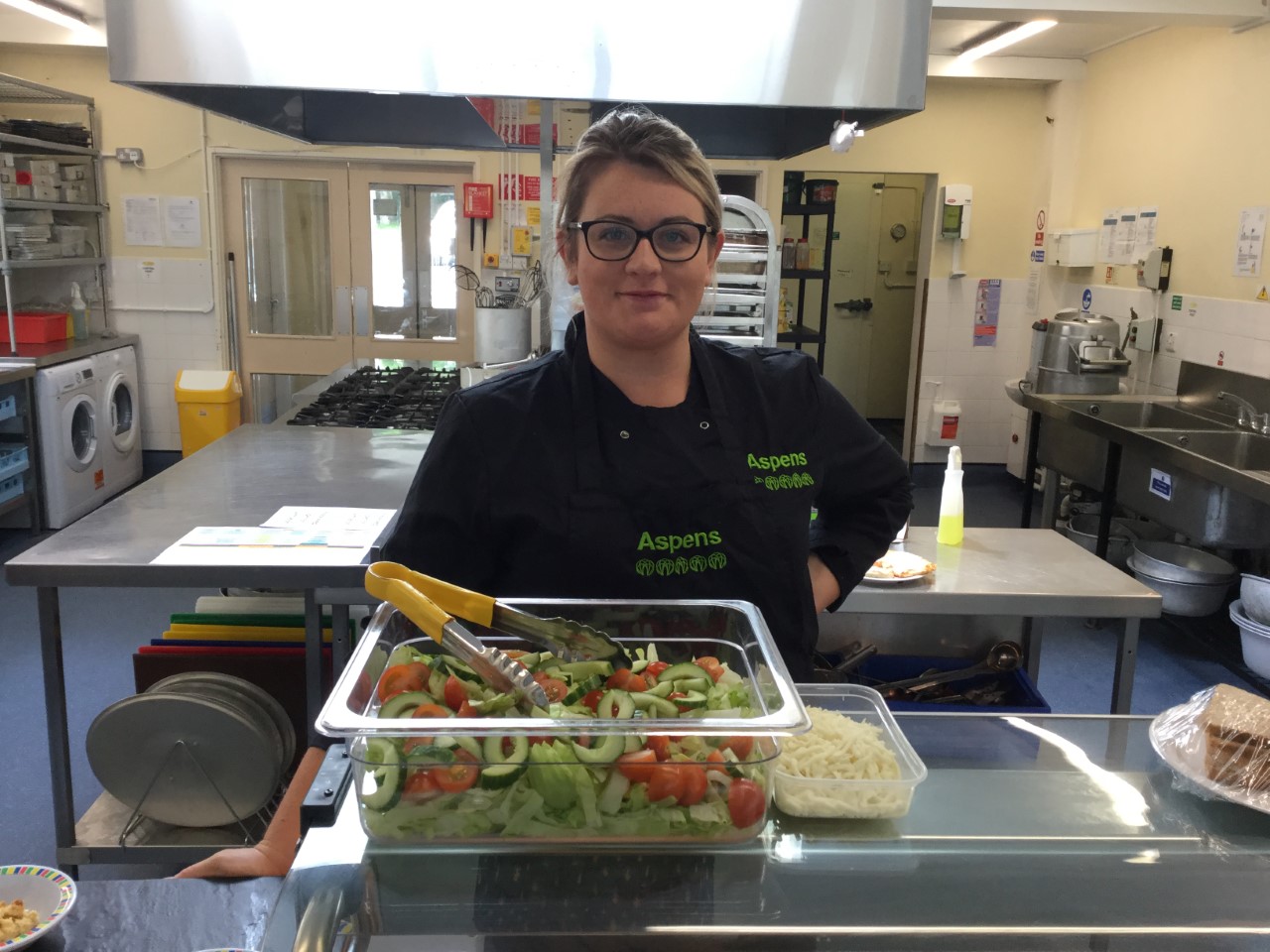 She is very friendly.School lunches are yummy!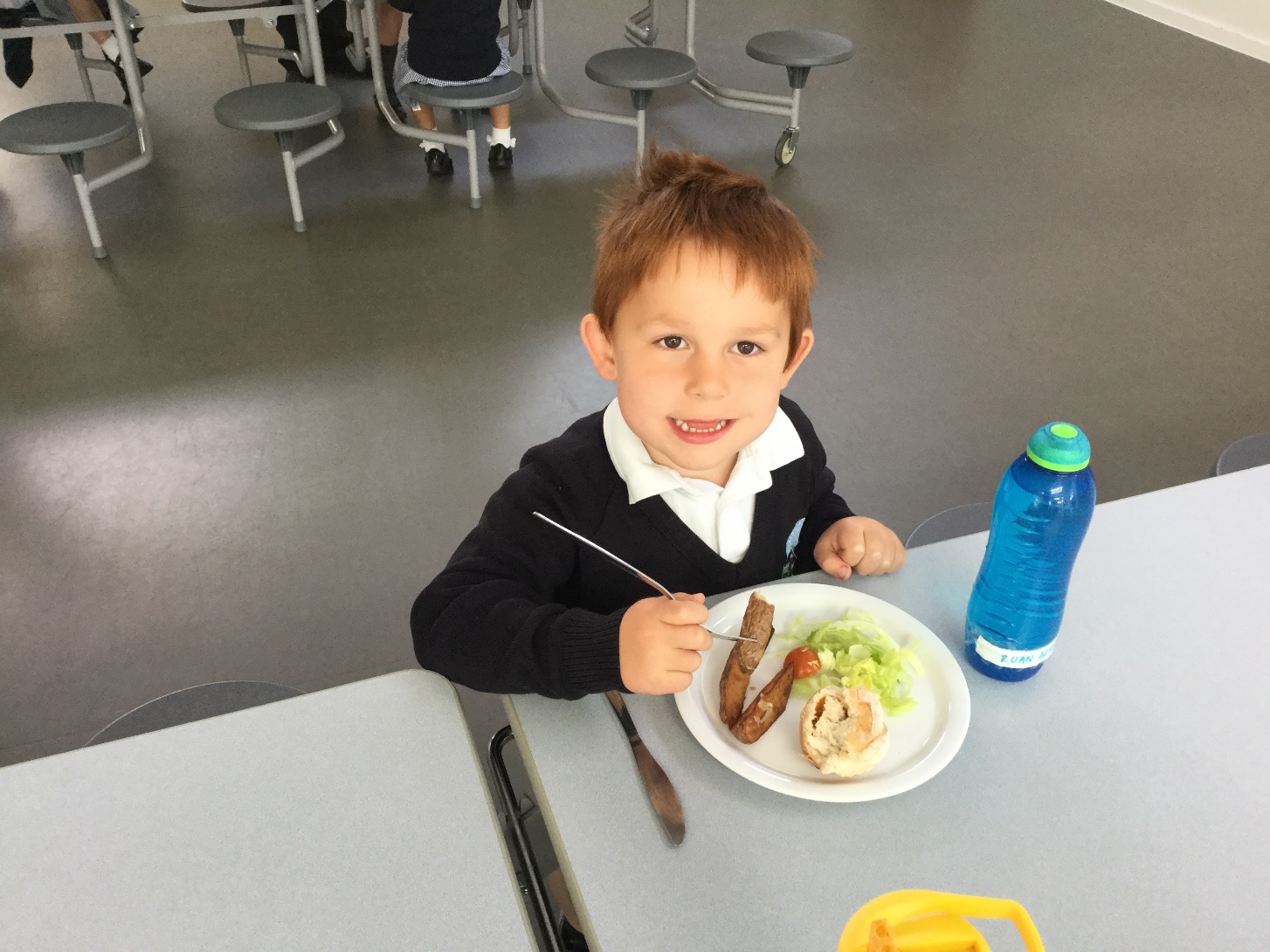 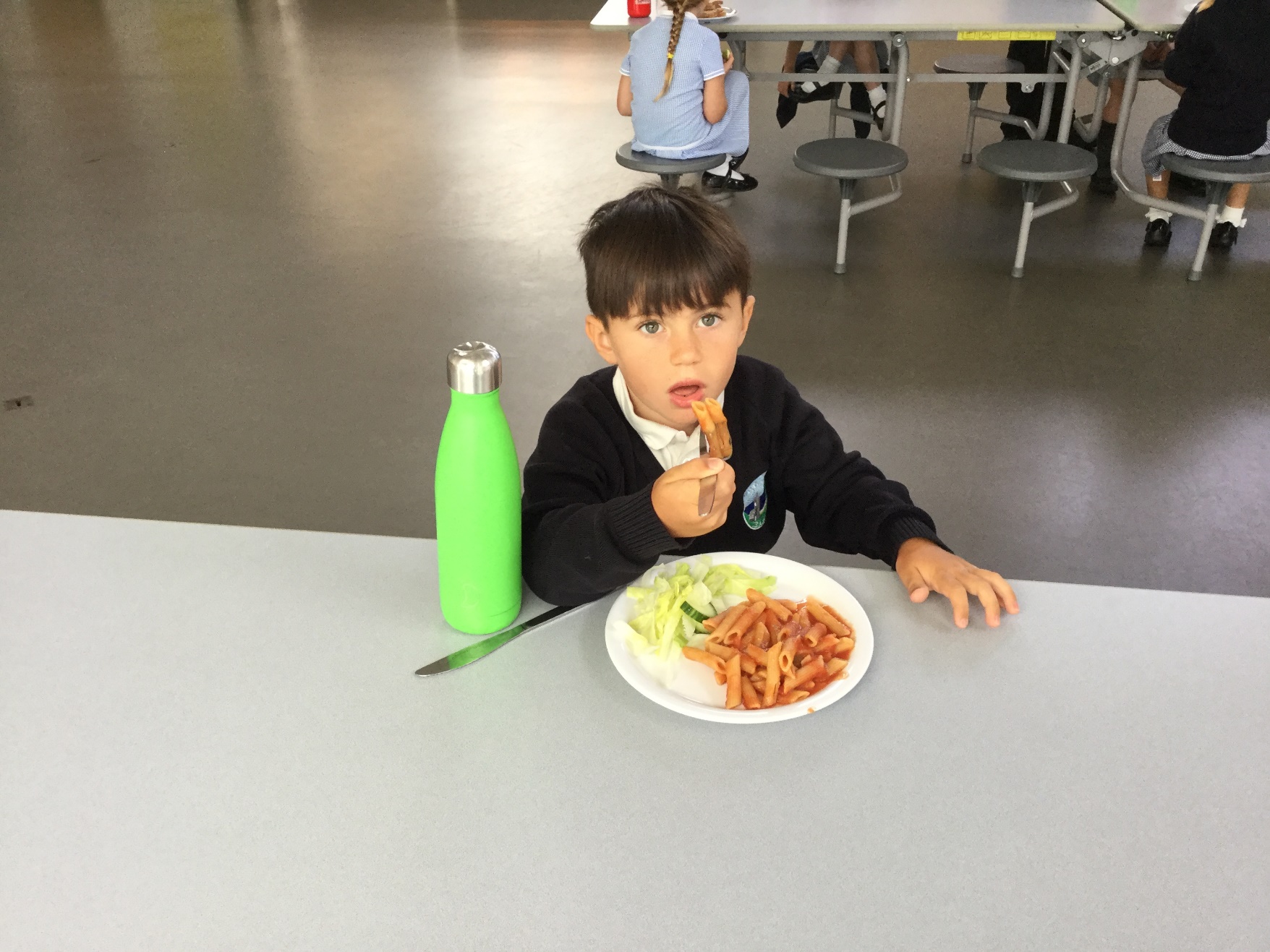 I will eat my lunch with my friends.I can play inside……..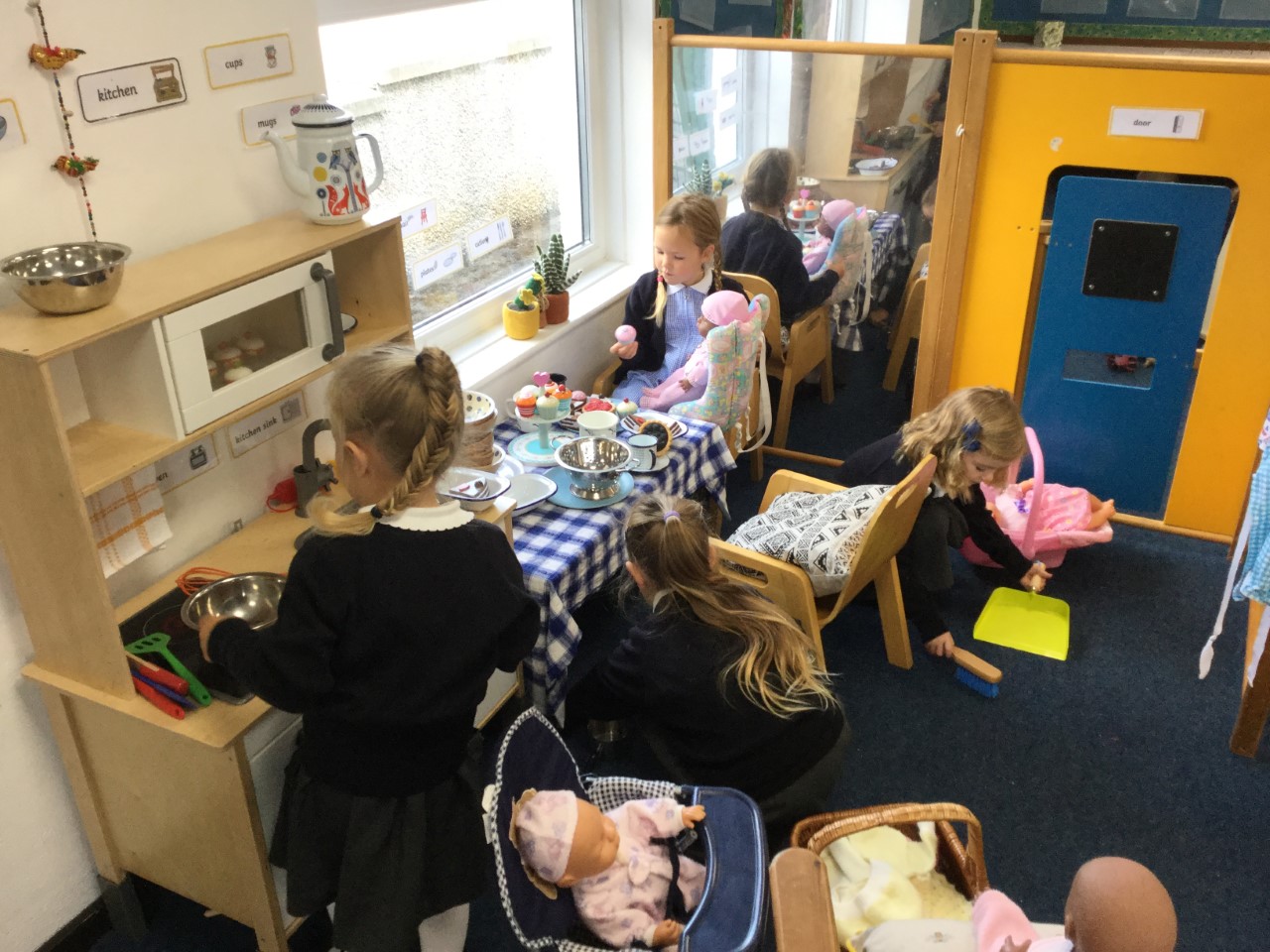 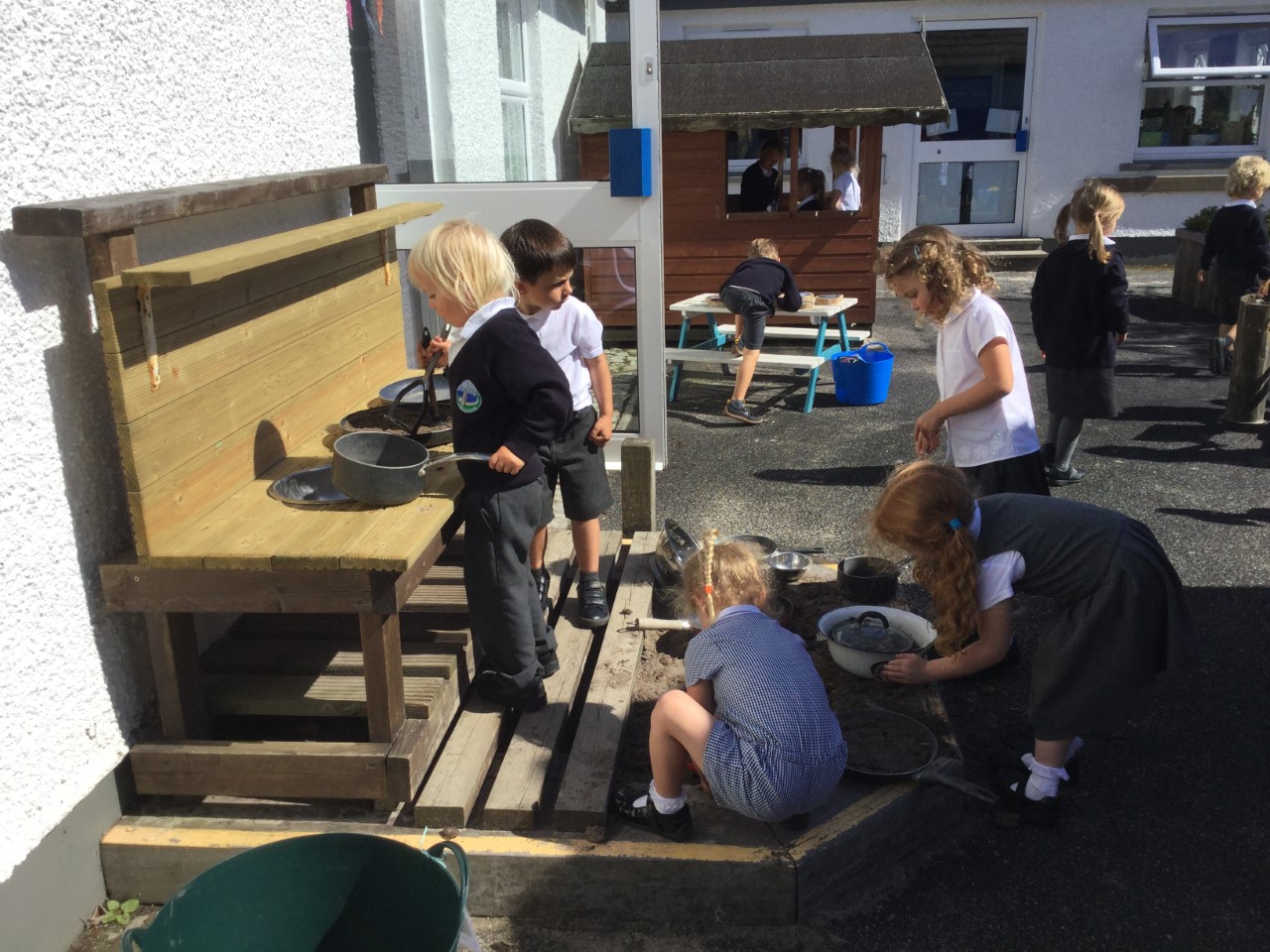 ………and outside. At school there are lots of things to do….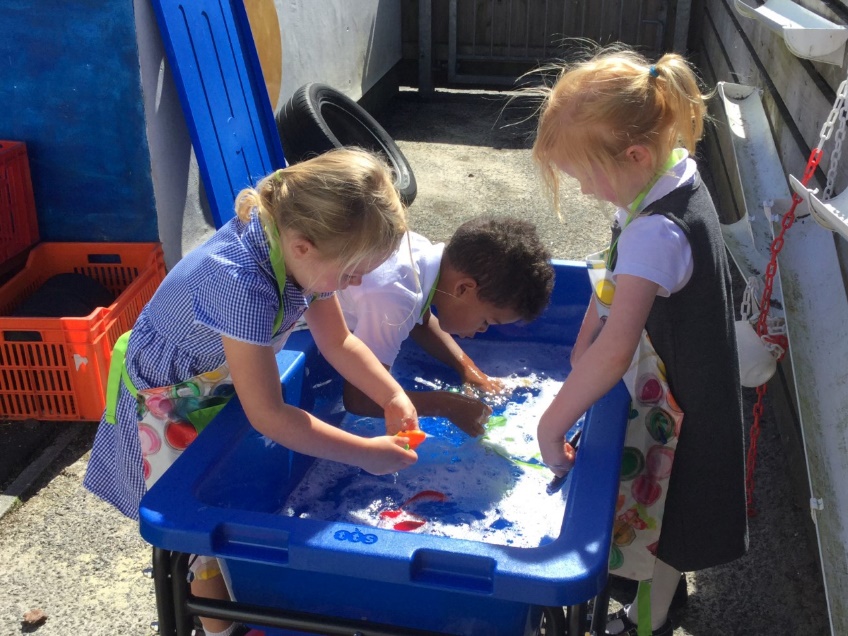 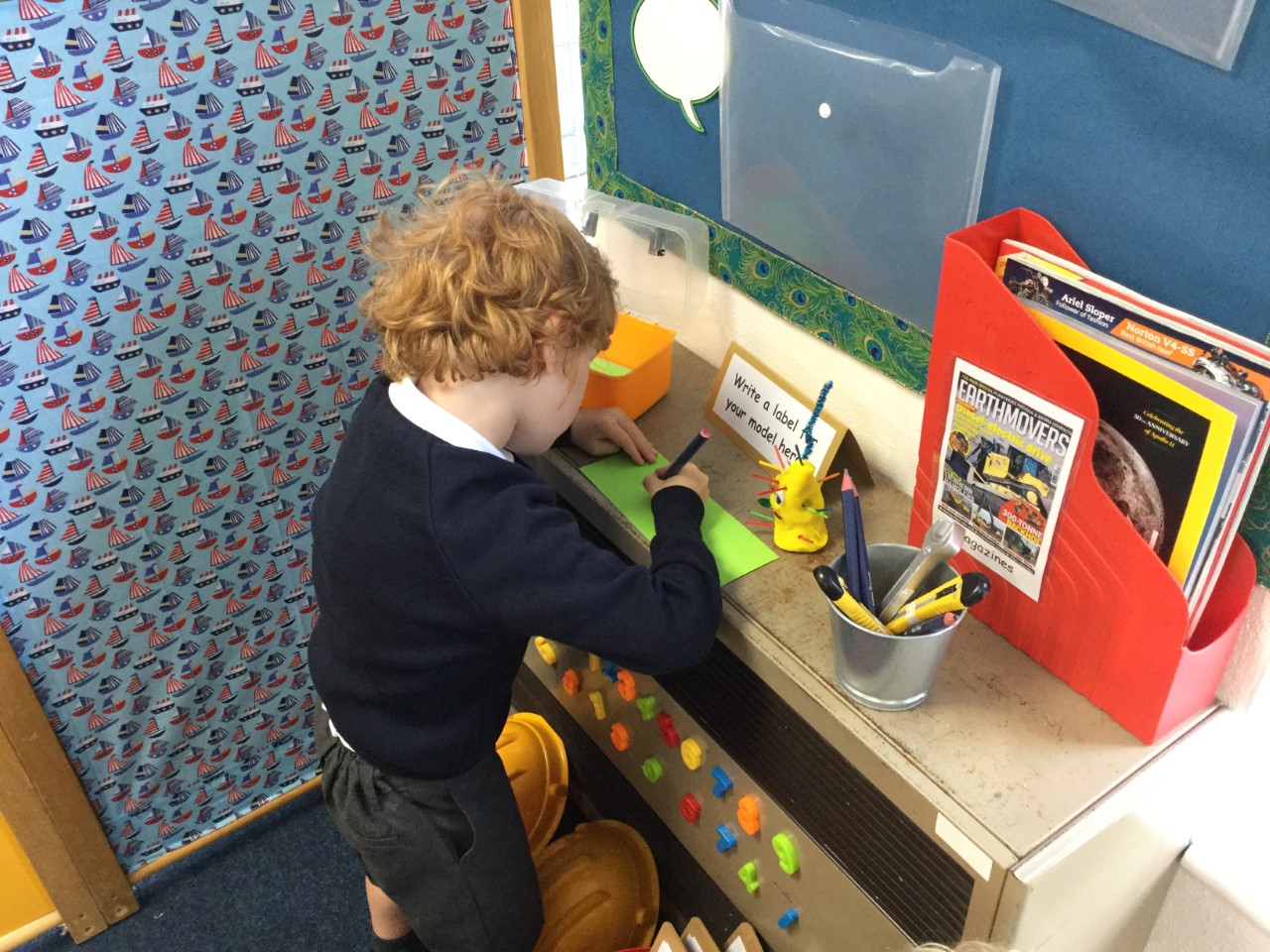 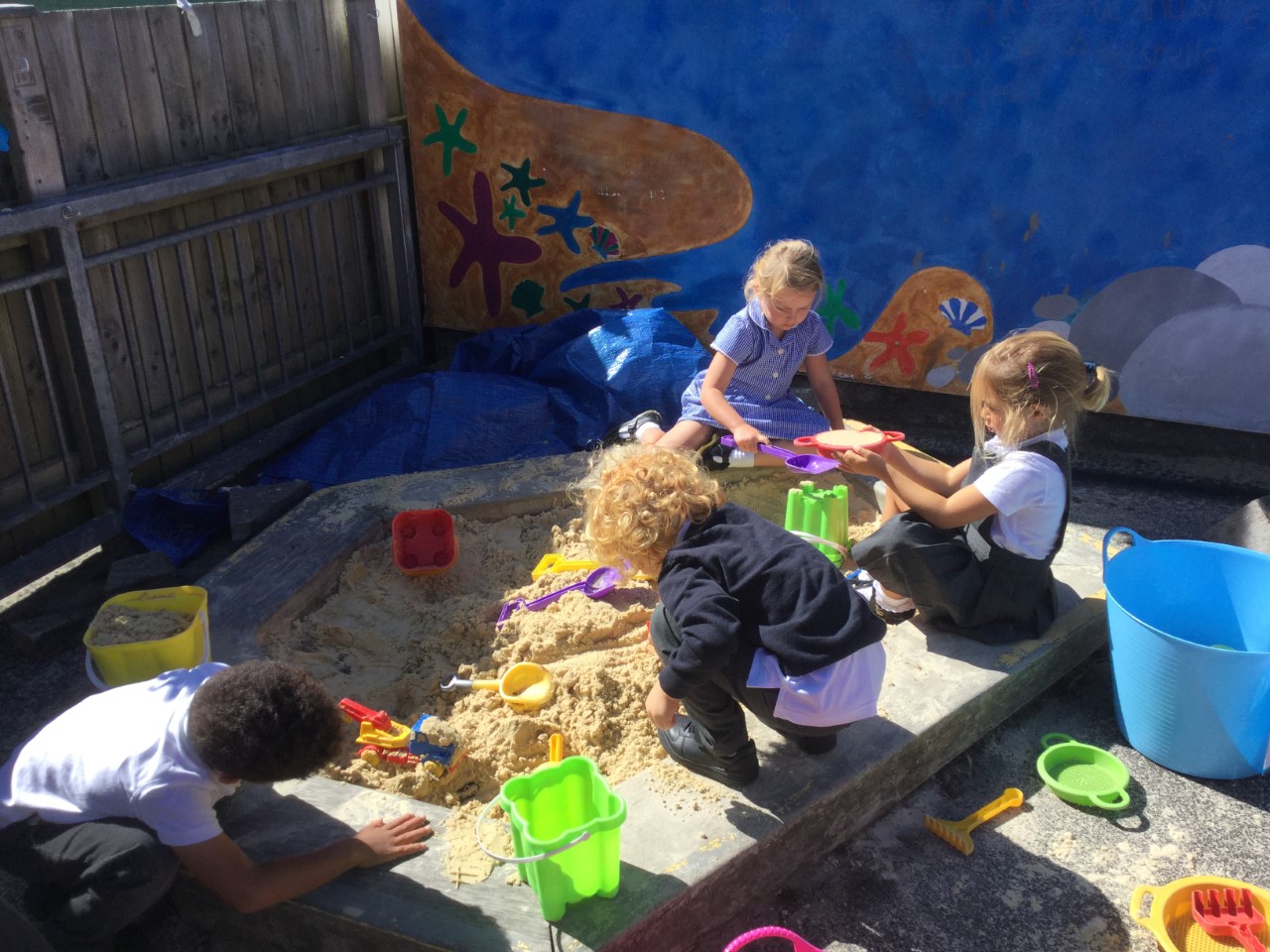 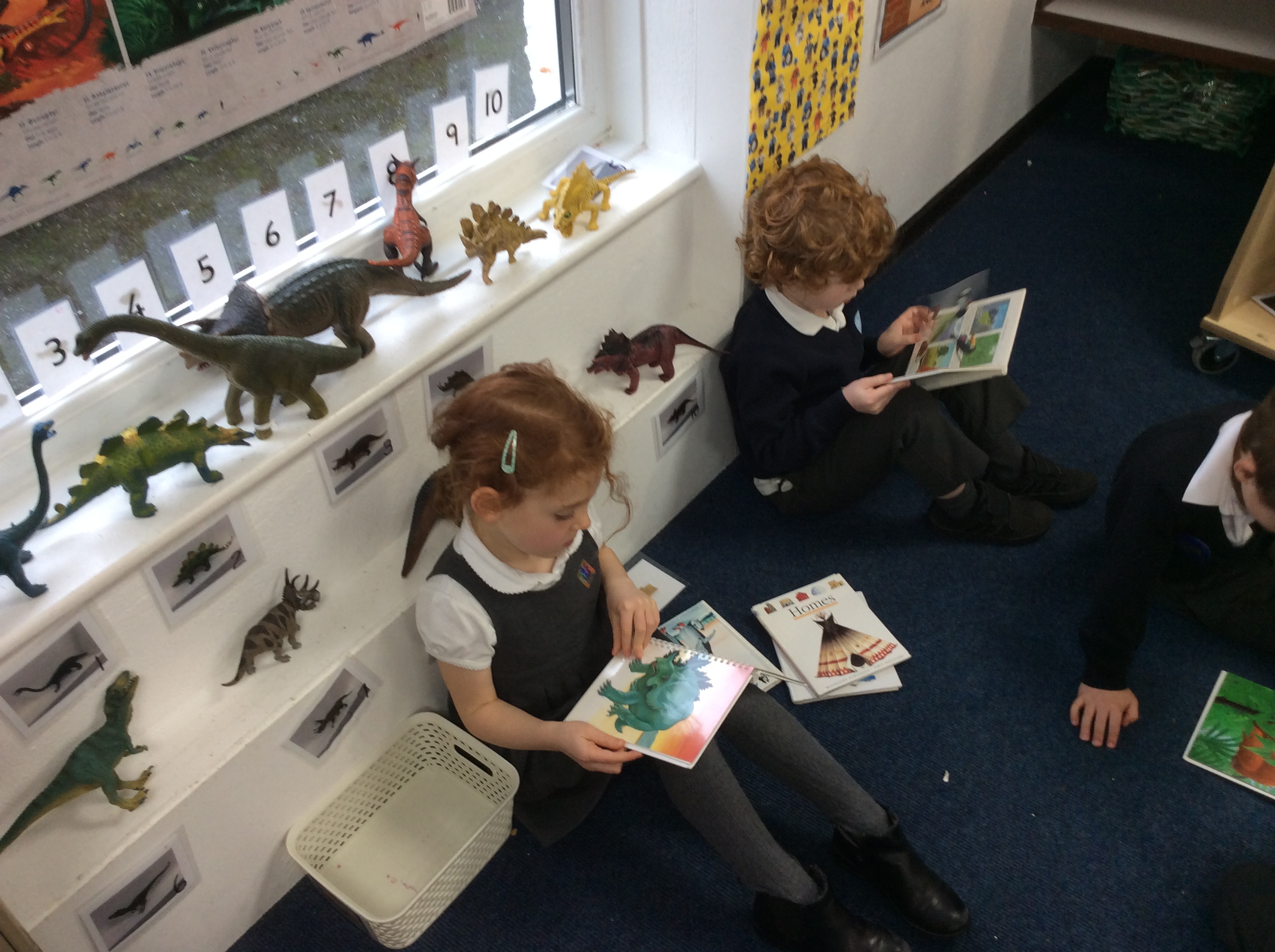 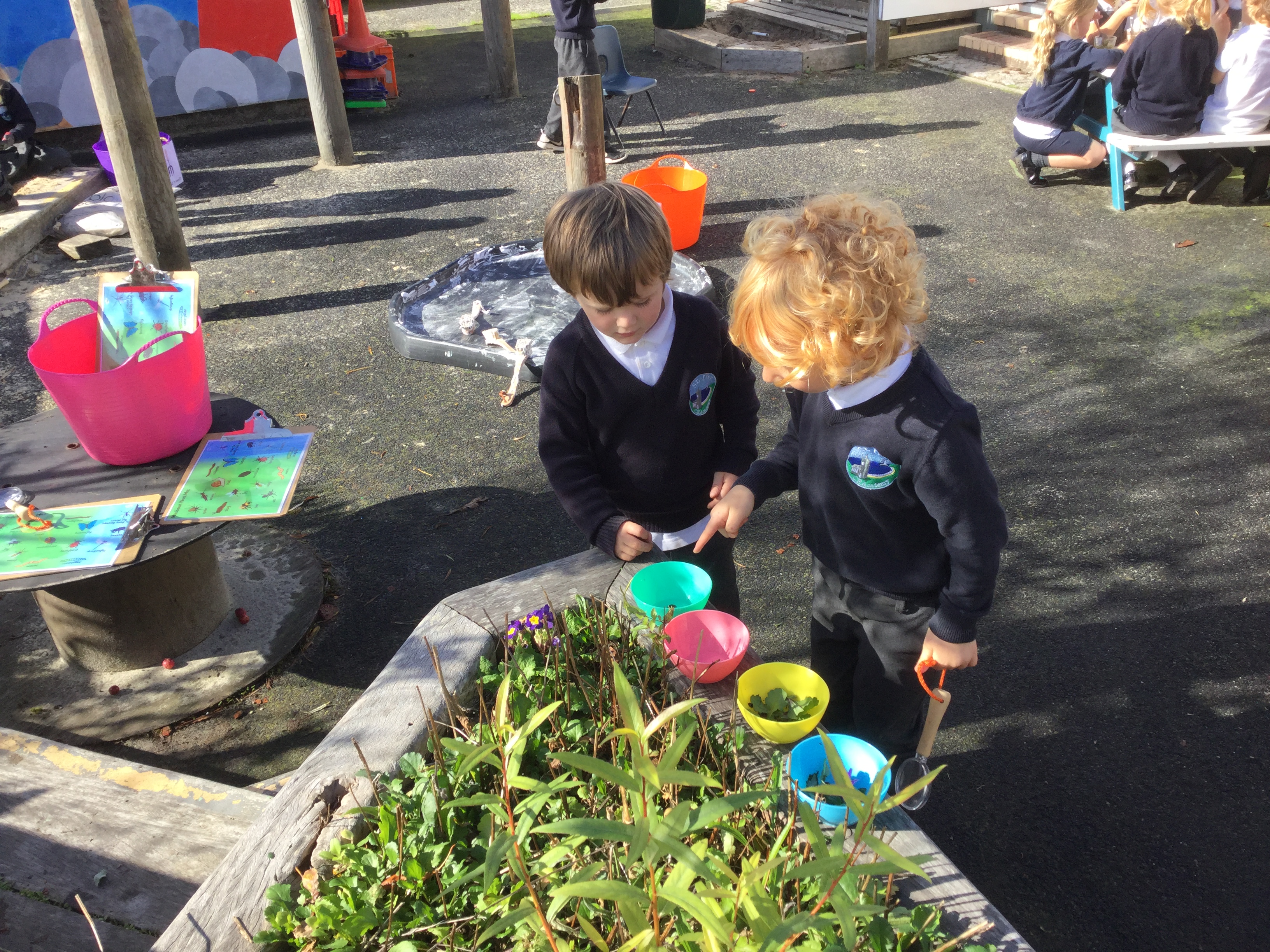 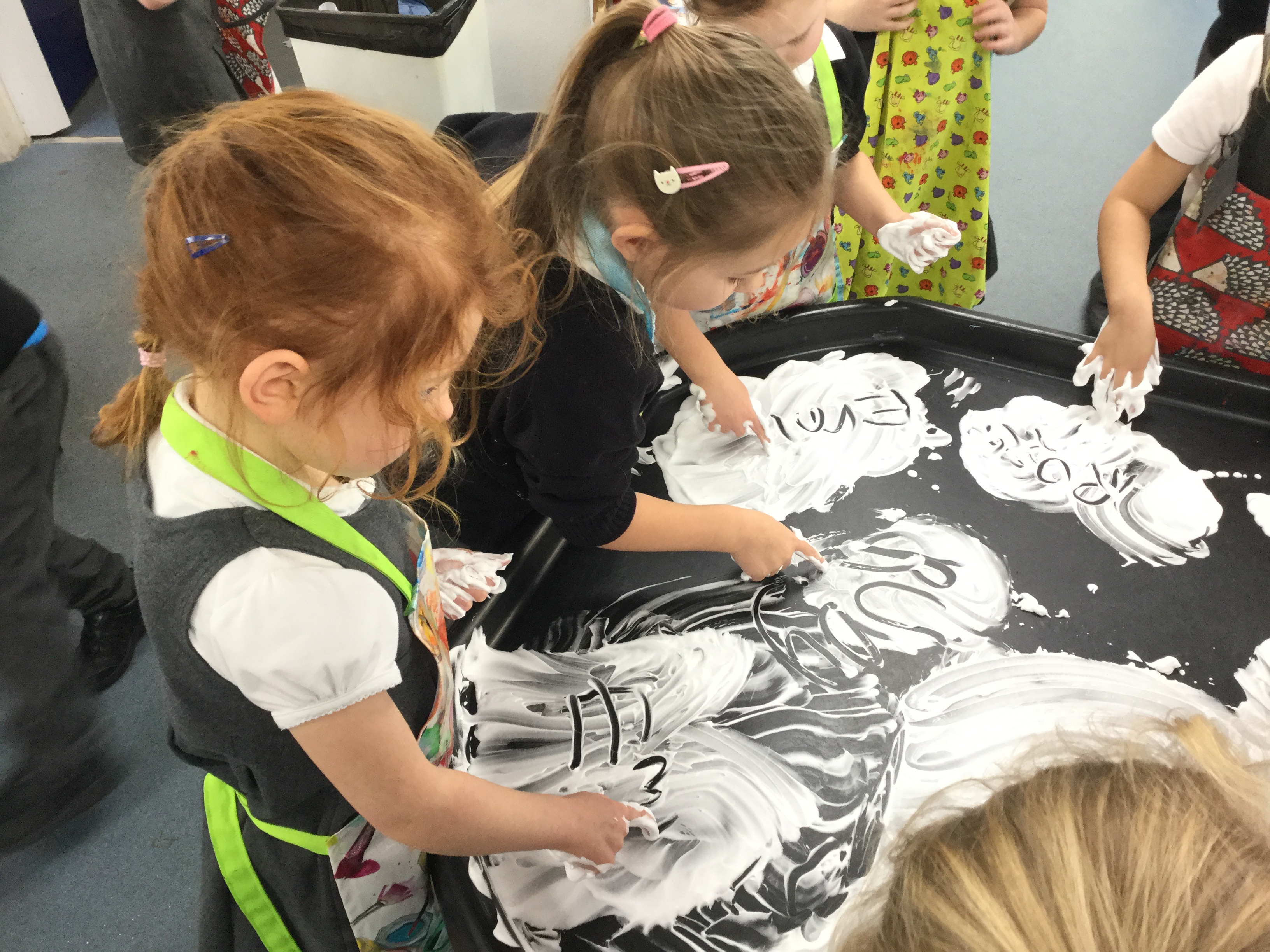 ……and lots of friends to play with.There is a big field to play on.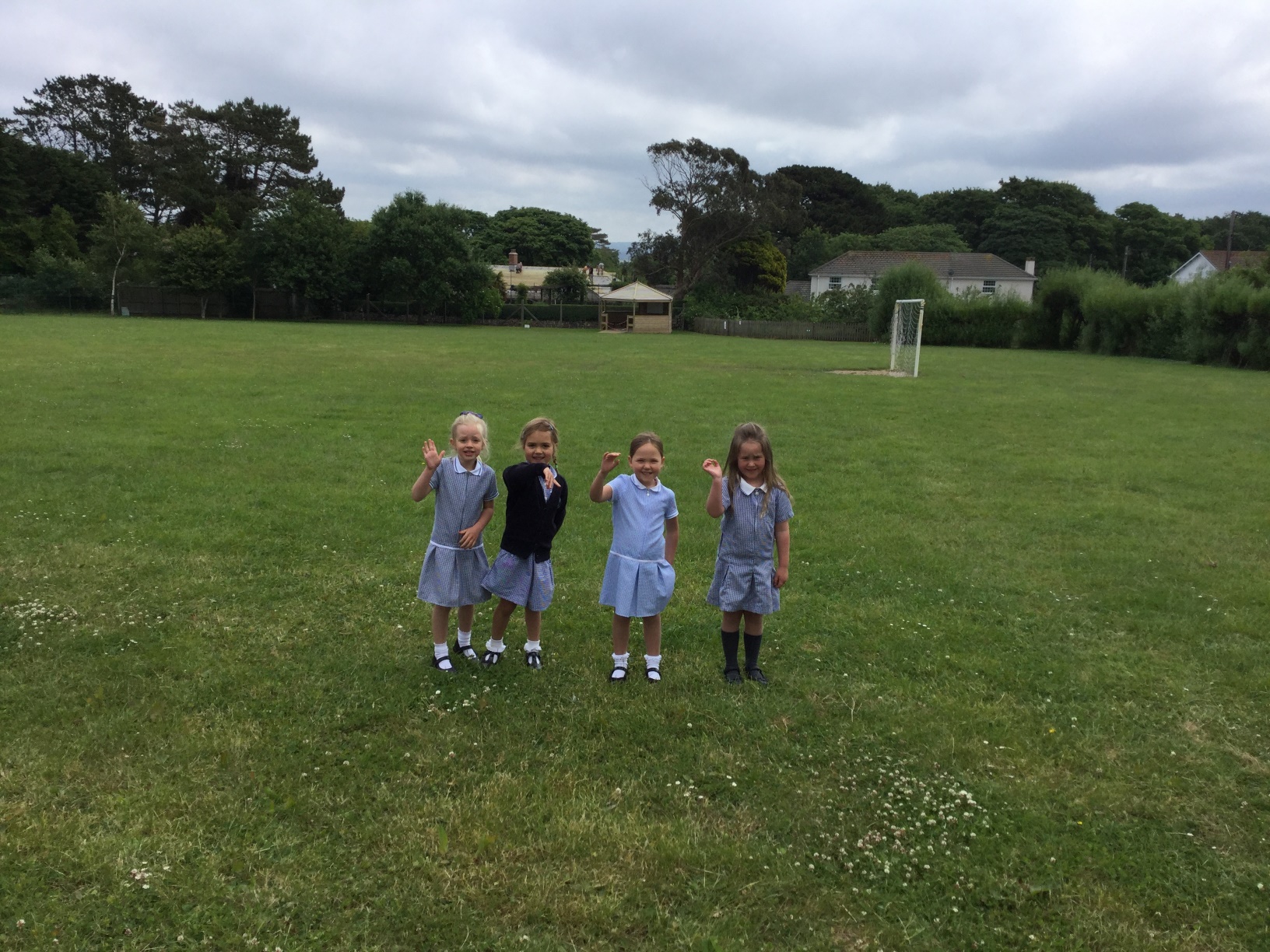 See you very soon!